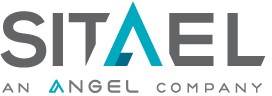 Progetto di Tesi presso Sitael Spa Si ricerca, nell’ambito del dipartimento AIT (Assembly, Integration and Test), un laureando all’ultimo anno di corso di laurea magistrale in Ingegneria delle Telecomunicazioni per tirocinio curriculare, con possibilità (non vincolante) di preparazione della tesi in azienda. Il tirocinio verterà sui seguenti argomenti:Analisi dei requisiti di verifica per test del sottosistema RF di una mini piattaforma satellitare multi-applicazione; dimensionamento del banco di test: RF EGSE (Electrical Ground Support Equipment); stesura dei requisiti per il procurement del RF EGSE nell’ambito delle campagne di test a livello Platform e Satellite (Platform + Payload). Stesura della procedura di validazione e calibrazione del RF EGSE. Conoscenze di sistemi e strumentazione in radiofrequenza e forte attitudine al lavoro finalizzato agli obiettivi sono aspetti preferenziali per il profilo ricercato.Ambito: SpaceDurata: sei mesiSede: Mola di BariPresentazione candidature: lucia.bellomo@angelcompany.com